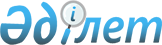 Об установлении квоты рабочих мест для лиц, освободившихся из мест лишения свободы, и для  несовершеннолетних выпускников интернатных организаций в Сарыкольском районе
					
			Утративший силу
			
			
		
					Постановление акимата Сарыкольского района Костанайской области от 11 апреля 2011 года № 107. Зарегистрировано Управлением юстиции Сарыкольского района Костанайской области 13 мая 2011 года № 9-17-118. Утратило силу постановлением акимата Сарыкольского района Костанайской области от 18 апреля 2012 года № 141

      Сноска. Утратило силу постановлением акимата Сарыкольского района Костанайской области от 18.04.2012 № 141.      В соответствии с подпунктами 5-5), 5-6) статьи 7 Закона Республики Казахстан от 23 января 2001 года "О занятости населения", статьей 31 Закона Республики Казахстан от 23 января 2001 года "О местном государственном управлении и самоуправлении в Республике Казахстан", акимат Сарыкольского района ПОСТАНОВЛЯЕТ:



      1. Установить квоту рабочих мест для лиц, освобожденных из мест лишения свободы, и для несовершеннолетних выпускников интернатных организаций в размере одного процента от общей численности рабочих мест на предприятиях Сарыкольского района.



      2. Контроль за исполнением данного постановления возложить на заместителя акима района Дутпаева С.М.



      3. Настоящее постановление вводится в действие по истечении десяти календарных дней после дня его первого официального опубликования.      Аким района                                К. Габдулин      СОГЛАСОВАНО:      Начальник ГУ "Отдел занятости

      и социальных программ

      акимата Сарыкольского района"

      ___________ Ю. Кондриков
					© 2012. РГП на ПХВ «Институт законодательства и правовой информации Республики Казахстан» Министерства юстиции Республики Казахстан
				